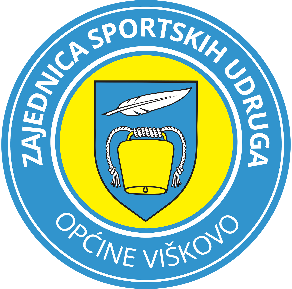 PREDMET: Potrebe za edukacijom trenera/voditelja u 2023. godiniPODNOSITELJ ZAHTJEVAM.P.Potpis ovlaštene osobeNaziv podnositeljaNaziv podnositeljaNaziv podnositeljaOIBTelefonFaxUlica/trgUlica/trgKućni brojPoštanski brojMjestoE-mailE-mailE-mailMjestoMjestoDatumPoslovni račun - IBANPoslovni račun - IBANPoslovni račun - IBANOvlaštena osoba:Ime ovlaštene osobePrezime ovlaštene osobeRedni brojNaziv programa edukacije trenera/voditeljaCijenaCijena1.€2.€3.€4.€5.€6.€